METABOLIC IMPACT OF INFANT FORMULAS IN YOUNG INFANTS. AN OUTLOOK FROM THE URINE METABOLOME.Angie Marcela Calvo Barbosa1, Stefany Casallas Cortes1, Ninna Pulido1,2, Martha Yaneth Parra1, Alexander Rodríguez-López1,3, Johana Guevara-Morales 1, *, Olga Yaneth Echeverri-Peña1, *1 Instituto de Errores Innatos del Metabolismo. Facultad de Ciencias. Pontificia Universidad Javeriana, Carrera 7 # 43-82. Ed. 54, Bogotá, Colombia2 Grupo de ciencias de laboratorio Clínico. Hospital Universitaria San Ignacio, Bogotá, Colombia.3 Fundación Instituto de Inmunología de Colombia (FIDIC), Bogotá, Colombia; School of Medicine and Health Sciences, Universidad del Rosario, Bogotá, Colombia.Table S1: Correlation between urine organic acids levels in infants receiving infant formula.* Spearman's Rho (correlation coefficient) ** Statistical significance was considered with P<0.05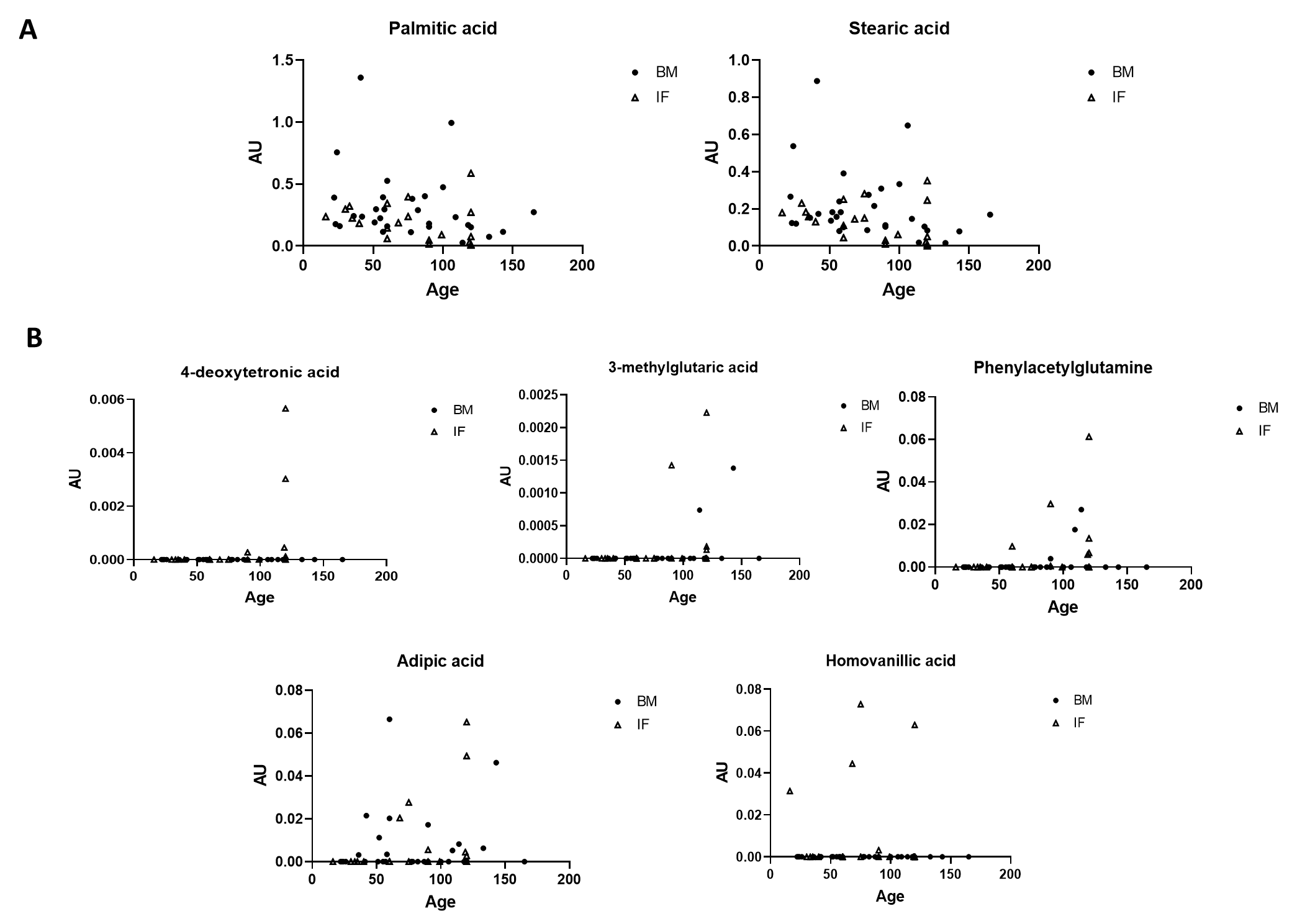 Figure S1: Metabolites that showed statistically significant Spearman's correlation with age in the total population (both groups). A.  Metabolites that show tendency to decrease with age. B.  Metabolites that show tendency to increase with age.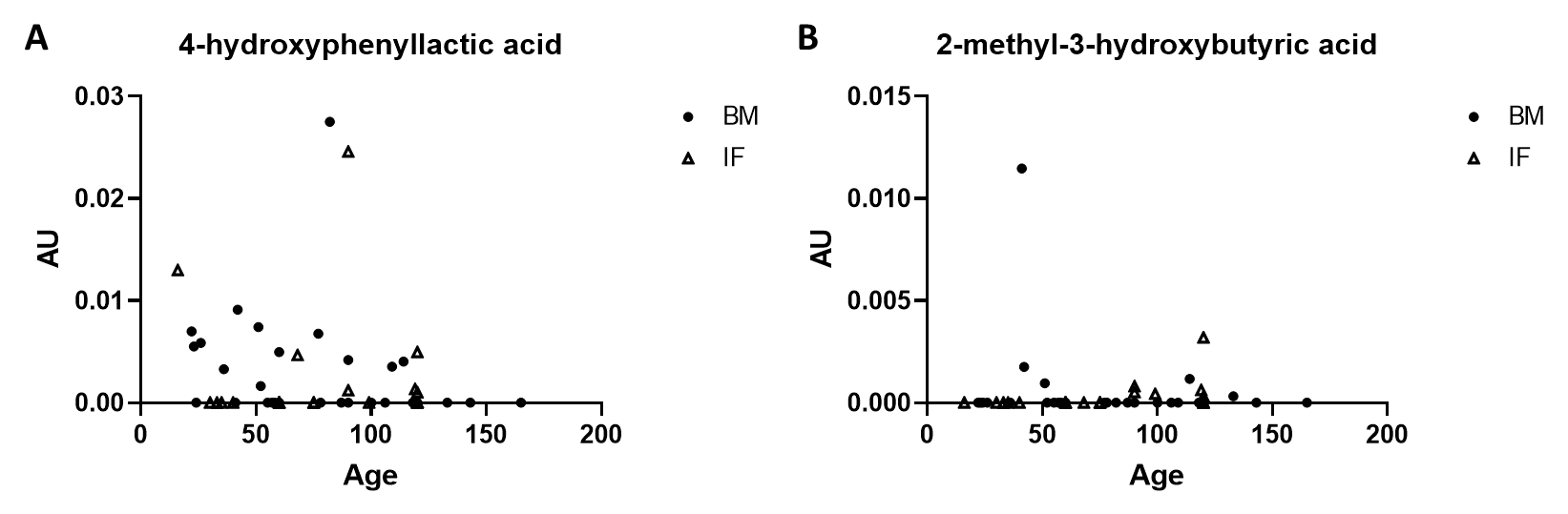 Figure S2: Metabolites that showed statistically significant Spearman's correlation with only one population A.  Metabolites associated with age in breast milk group. B.  Metabolites associated with age in infant formula group.Metabolite (Acid)R*P value**Lactic-0,5070,0232 OH butyric0,3650,113Glicolic-0,2640,263 OH isobutiric-0,1300,586Oxalic0,1680,478Pyruvic -0,0970,6842 methyl 3 OH butyric0,5970,005Methylmalonic0,0690,7733 OH isovaleric-0,1920,417Urea0,0270,911Octanoic-0,0220,927Ethylmalonic0,1750,462Phosphoric0,3140,178Succinic-0,0870,717Methylsuccinic0,4510,046Fumaric-0,1220,6094-Deoxytetronic0,5900,006Phenoxyacetic0,2920,212Glutaric0,3320,1533 Methylglutaric0,5260,0173 OH Adipate Lactone0,1810,4443 methylglutaconic0,0920,6983,4 Dihydroxybutyric-0,2400,309Citramalic0,4020,079Adipic0,4970,0263 methyl adipic0,6540,002Heptenedioic0,0950,6912 OH glutaric0,0370,8763 OH 3 Methylglutaric-0,0910,7042 Ketoglutaric0,3010,1974 OH Benzoic0,1160,6264 OH phenylacetic0,0460,846Lauric0,1550,515Suberic0,1590,502Aconitic0,1590,848HVA-0,0040,987Hipuric-0,0970,6832-methyl 3- ketovaleric-0,1880,427Citric-0,930,698VMA-0,0540,8214  OH phenylactic0,1580,507D-Glucitol-0,2140,365Palmitic-0,3830,0953 OH Sebacic0,1020,6694  OH  hippuric0,2910,213Stearic-0,3620,117PAG0,5110,021